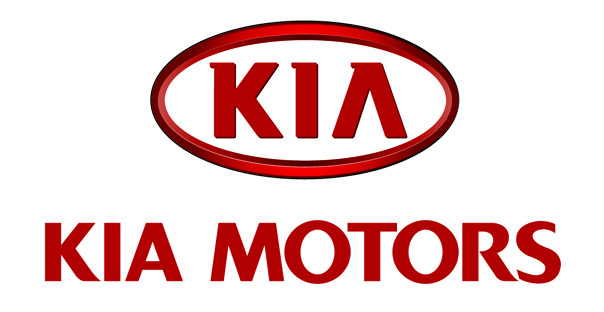 GREGORY GUILLAUMEChief DesignerKia Motors EuropeBorn 1969 in France1991: Art Center College of Design (Europe) BA in Transportation Design1992-1994: Audi – Designer1994-1995: VW – Senior Designer Exterior1995-1996: VW Concept Design Studio – Exterior Chief Designer1996-1998: VW California Studio – Project Leader1999-2003: VW Group Advanced Design Studio, Sitges, Spain – Director2003-2004: VW – Design Management (Special Projects and Advanced Design)2005-present: Kia Design Center Europe – Chief DesignerProduction cars2007 pro_cee’d Exterior2009 Venga Exterior2010 Cadenza Exterior2010 Optima Exterior2010 Sportage Interior2011 Picanto Interior2011 Rio Interior2012 cee’d Exterior and Interior2012 cee’d Sportswagon Exterior2012 pro_cee’d Exterior 2012 Carens Exterior2013 Cadenza Exterior – Facelift2013 pro_ceed GT Exterior and Interior2013 cee’d GT Exterior and Interior2013 Optima Exterior and Interior – Facelift2013 Soul Interior2013 Sorento Interior2015 cee’d Exterior – Facelift2015 GT line for: pro_cee’d / cee’d / cee’d SportswagonConcept cars2006 cee’d2006 pro_cee’d2007 ex_cee’d2007 kee2008 Soul Diva, Soul Burner and Soul Searcher2008 No32010 POP2011 GT2013 provo2013 niro2015 SportspaceDesign AwardsVenga (2009)2011 red dot Design Award Winner2011 iF Design Award WinnerOptima (2010)2011 red dot Design Award ‘Best of the Best’2011 iF Design Award Winner2011 abc Design Award Winner2011 Good Design Award WinnerSportage (2010)2011 red dot Design Award Winner2011 iF Design Award Winner2011 abc Design Award Winner2011 Good Design Award WinnerKia Design Identity2011 abc Design Award ‘Best of the Best’GT Concept (2011)2012 red dot Design: Award WinnerRio (2011)2012 red dot Design Award Winner2011 abc Design Award WinnerPicanto (2011)2012 red dot Design Award Winnerpro_cee’d (2012)2013 red dot Design Award ‘Best of the Best’iF Design Award Winnercee’d (2012)2013 German Design Award2013 red dot Design Award Winner2012 abc Design Award Winnercee’d Sportswagon (2012)2013 red dot Design Award WinnerCarens (2012)2013 red dot Design Award WinnerProvo Concept (2013)2014 abc Design Award ‘Best of the Best’Kia Design Team2014 abc Design Award ‘Design Team of The Year’Soul (2013)2014 red dot Design Award Winner2014 iF Design Award Winner2015 iF Design Award Winner for Soul EVSorento (2014)2011 iF Design Award Winner2011 red dot Design Award Honorable Mention